METAL AND ENGINEERING INDUSTRIES BARGAINING COUNCIL SICK PAY FUND INJURY ON DUTY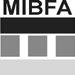 42 Anderson Street	P.O. Box 6539Johannesburg	Johannesburg 2000 2001	Phone/Foon 0860102544Fax: (011) 870-2414Website:http://www.mibfa.co.zaClaim for payment of special benefits in respect of absence from work due to disablement falling within the provision of the workmen’s Compensation Act, 1941 up to a maximum of three working days for each period of such absence.TO BE COMPLETED BY THE EMPLOYEESurname	Date of BirthFirst Names	Tel NoI.D. Number	Marital StatusIncome Tax Reference No.	Revenue OfficeResidential AddressPostal CodeTrade Union of which a Member	Membership NoPeriod for which Special Benefit is claimed:	From	To	inclusiveState cause of injury:…………………………………………………………………………………………………………………………………………………………………………………………………………………………………………………………………………………………………………Date	Time	PlaceI approve the completion of the Medical Certificate and the disclosure of the nature of the disablement.I authorise the Fund topay any benefit due into a Bank account as followsNAME OF BANK	Branch	Branch CodeAccount Number	Name of Account Holder(NB. Holder must be the Claimant)Type of account (Mark the appropriate block with an X)	Current	Savings	Transmissionforward any benefit payable through the post to the following address and acknowledge that such posting shall constitute full and final settlement of all amounts due in terms of this applicationPostal AddressPostal Code Delete whichever is not applicableDate		Signature of claimant  	NOTE:  Bank account details must be confirmed by either one of the following:Bank Mandate Form to be completed.Cancelled signed cheque.Statement of bank account with bank stamp.Employer to confirm banking details on company letterhead with company stamp.TO BE COMPLETED BY EMPLOYERName of EmployerAddressPostal CodeTel No:	Co Ref NoDETAILS OF EMPLOYEESurname	   Works NumberFirst NamesDate of Engagement                                                                OccupationNormal Working Week	Rate of PayR……..	per hour	per weekPeriod of absence due to disablement which has been reported to the Workmen’s Compensation Commissioner.From …………………… a.m. /pm…………. on …………………..    …………..  N.B.: State if still absent …..…. YES ……… NO To ………………………. a.m./pm………….. on …………………..    ………….. inclusive, no of days ……………………….……. Details in regard to period of absence during first three working days:    Date	  Ordinary hours of shift	  Hours worked1st working day of absence                                         ……………………………………………………………………………………..… 2nd working day of absence                                        ……………………………………………………………………………..………… 3rd working day of absence                                        ………………………………………………………………………………..……… I/We certify that the above information is correct.Date		Signature	Name 	Designation 	EMPLOYER’S RUBBER STAMPTO BE COMPLETED BY MEDICAL PRACTIONERWhen and where did you first attend the above-mentioned in consequence of disablement?On …………………….. day of ……………………… ……………            at…………………………………………………………………..Date of commencement of disablement ………………………….… Date of fitness for duty ………………..……………………………..….(In cases of doubt state ±)Present Condition………………………………………………………………………………………………………………………………..I hereby certify that I have by personal examination satisfied myself that Mr / Mrs / Miss…………………………………………Is / was suffering from……………………………………………………………….. and to the best of my knowledge patient is adhering to the treatment prescribed by me.	(Please print)Signature and Professional Qualifications …………………………………………………………………………………………………………. Name of Medical Practitioner (please print)…………………………………………………………………………………………………………Practice No: ……………………………………………………………………………………………………………………………………….Address ……………………………………………………………………………………………………………………………………………Telephone Number…………………………………………………….………………………… Date. ……………………………………….……NOTE: Any Charge for this certificate is borne by the patientCHEQUE ACCOUNT HOLDERS MAY ATTACH A SIGNED CANCELLED CHEQUE OR CASHED CHEQUE AS BANK CONFIRMATIONAPPLICANTS BANK DETAILS:Surname of Applicant (Payee)Maiden NameName of Applicant (Payee)Identity NumberIdentity Document to be producedDETAILS OF ACCOUNT –	N.B.	To be verified by bank official as correct and active/current and belonging to the applicant as listed on page 1.Name of bankAddress of BankPostal CodeName of Branch*Branch CodeAccount Number*Code at place where account is kept will be supplied by Bank.Type of AccountDate account opened